Městys Katovice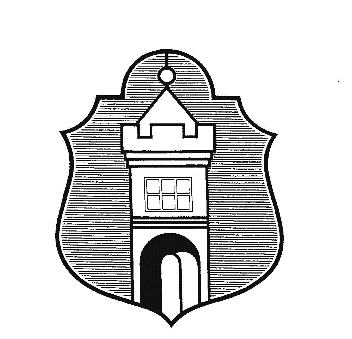 Husovo náměstí 5, 387 11                         V Katovicích dne : 		Naše značka :		Vaše značka :		         Vyřizuje :16.3.2020			MK- 255/2020                                                        Zdráhal						               Věc: Omezení provozu úřadu a splatnosti poplatkůMěstys Katovice v návaznosti na  usnesení vlády číslo 217 ze dne 15.3.2020 omezuje provoz Úřadu městyse Katovice, a to tak, že stanovuje úřední dobu takto:pondělí 	od 8:00 do 11:00 hodinstředa 		od 8:00 do 11:00 hodinKontaktní osobou úřadu je místostarosta Bc. Jindřich Zdráhal, mob. 724 340 430.V případě potřeby využití agendy matriky nebo evidence obyvatel je možné domluvit schůzku mimo úřední dobu. Matrika, pí Zoubková: 778 470 659, evidence obyvatel: pí: Ředinová, 724 181 024.Upozorňujeme občany, že splatnost místních poplatků za komunální odpady a ze psů se posouvá do 30.6.2020. Po dobu mimořádných opatření budou přijímány pouze bezhotovostní platby. Žádáme občany, aby úřad městyse kontaktovali pouze v nutných případech a v elektronickou formou.Děkujeme za pochopeníBc. Jindřich Zdráhal   místostarosta